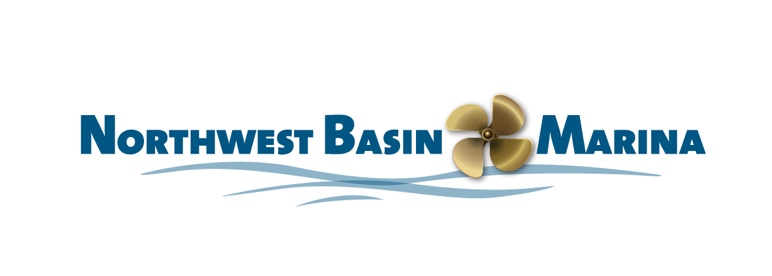 Customer Name: ________________	______	Contact Phone #: ______________________   Boat Make: ___________________________Boat Name: ___________________________LOA: _________________________________Slip #: ________________________________Haul Out Date: _________________________Will you be here for haul out?Yes / NoWill you be returning next year? Yes / NoPackage Type: Annual / StorageDeposit Paid? Yes/ NoAdditional Services:		*May be included in PackageStorage:Outside Uncovered Storage Inside Storage Offsite HAUL OUT FORM 2020Dinghy/PWC Storage: (Please check one)Customer to Haul Out Dinghy NWB to Haul Out Dinghy on Customers Trailer NWB to Haul Out Dinghy Without Trailer Winterization by: (Please check one)Customer Kriss’ Marine Service Other Shrink Wrap by: (Please check one)Customer NWB Other Access Door Notes/Special Requests:*Boats hauled out after October 15th will be required to be ready to launch before May 1st. Date: _____________________________________Customer Signature: _________________________Staff Initial: ________________________________Tow Boat from Slip Pump Out Power Wash* Acid Wash Haul Out on Own Trailer Other: